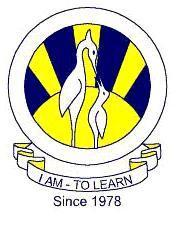 The City SchoolNorth Nazimabad Boys CampusSenior SectionEnglish grade 9,10Name: __________________________Date___________    Class:___ Sec:_____Commonly Confused Words:Below you'll find pairs of words that are commonly confused (or misspelled) in writing. Choose the correct response to complete each of the sentences: 1. Are you telling me that ________ not coming to the party? a) their b) they're 2. She likes to go shopping with both my brother and ____________. a)me b)I 3. Is that his bag or ____________. a) her's b) hers
4. That isn't your car, it's ____________. a) our's b) ours 5. I ____________ known you were here.  a)should've b) should of6. Make sure you ____________ your teacher on how nice she looks. a) complement b) compliment 7. Those earrings really ____________ your dress. a) complement b) compliment 8. This is an ____________ event! a) historic b) historical 9. The ____________ accuracy of this book is doubtful. a) historic b) historical 10. ____________ German, aren't you? a) Your b) You're 